Markets and Reliability CommitteeThe Chase Center on the Riverfront, Wilmington, DEMarch 22, 20189:00 a.m. – 11:30 p.m. EPTAdministration (9:00-9:05)Welcome, announcements and Anti-trust and Code of Conduct announcement – Ms. Suzanne Daugherty and Mr. Dave AndersEndorsements/Approvals (9:05-10:15)Draft Minutes (9:05-9:10)Approve minutes of the February 22, 2018 meeting of the Markets and Reliability Committee (MRC).PJM Manuals (9:10-9:40)Ms. Bilge Derin will review the proposed changes to Manual 01: Control Center and Data Exchange Requirements.  The committee will be asked to endorse these proposed revisions.  Mr. Ron De Loach will review the proposed changes to Manual 3A:  Energy Management System (EMS) Model Updates and Quality Assurance (QA).  The committee will be asked to endorse these proposed revisions.  Mr. Ed Franks will present changes to Manual 14A: New Services Request Process and Manual 14E: Additional Information for Upgrade and Transmission Interconnection Projects. These changes correspond to the Tariff revisions endorsed by the MRC at its December 21, 2017 meeting.  The committee will be asked to endorse these proposed revisions.  Ms. Becky Carroll will present proposed revisions to Manual 33: Administrative Services for PJM Interconnection Agreement.  The committee will be asked to endorse these proposed revisions.  Mr. Donnie Bielak will review the proposed changes to Manual 37: Reliability Coordination.  The committee will be asked to endorse these proposed revisions.  Energy Price Formation Sr. Task Force (EPFSTF) (9:40-10:15)Mr. Dave Anders will present a draft charter for the EPFSTF.  The committee will be asked to approve the proposed charter.Mr. Dave Anders and Mr. Dave Souder will present proposed revisions to Energy Price Formation Issue Charge related to development of real-time, 30 minute reserve product. The committee will be requested to endorse these revisions.Tariff Revisions to Address Overlapping Congestion (9:30-9:45)Mr. Tim Horger will present proposed Tariff and Operating Agreement (OA) revisions to address overlapping congestion. The committee will be asked to endorse the proposed Tariff revisions.First Readings (10:15-11:10)PJM External Capacity filing (10:15-10:30)
Mr. Aaron Berner and Ms. Nikki Militello will discuss revisions to Manual 12: Balancing Operations regarding the addition of reviews required to permit external generation to participate in PJM’s market as a Pseudo-Tied generator.   The committee will be asked to endorse the proposed revisions at its next meeting.PJM Manuals (10:50-11:10)Ms. Brinda Malladi will present proposed revisions to Manual 14A New Services Request Process to clarify the language to match existing procedures.  The committee will be asked to endorse the manual revisions at its next meeting.Mr. Jonathan Kern will present proposed revisions to PJM Manual 14B Regional Transmission Planning Process to correct items found during a periodic review, including a revision to the generator deliverability procedure.  The committee will be asked to endorse the manual revisions at its next meeting.Informational Updates (11:10-11:30)ComEd RAS/SPS Retirements at Davis Creek (11:10-11:20)Mr. Mohit Singh, ComEd, will present the retirement of the Davis Creek RAS/SPS.Generation Transfer Update (11:20-11:30)Ms. Rebecca Stadelmeyer will provide an update on PJM’s generation transfer efforts.Future Agenda Items (11:30)Author: D. A. AndersAntitrust:You may not discuss any topics that violate, or that might appear to violate, the antitrust laws including but not limited to agreements between or among competitors regarding prices, bid and offer practices, availability of service, product design, terms of sale, division of markets, allocation of customers or any other activity that might unreasonably restrain competition.  If any of these items are discussed the chair will re-direct the conversation.  If the conversation still persists, parties will be asked to leave the meeting or the meeting will be adjourned.Code of Conduct:As a mandatory condition of attendance at today's meeting, attendees agree to adhere to the PJM Code of Conduct as detailed in PJM Manual M-34 section 4.5, including, but not limited to, participants' responsibilities and rules regarding the dissemination of meeting discussion and materials.Public Meetings/Media Participation: Unless otherwise noted, PJM stakeholder meetings are open to the public and to members of the media. Members of the media are asked to announce their attendance at all PJM stakeholder meetings at the beginning of the meeting or at the point they join a meeting already in progress. Members of the Media are reminded that speakers at PJM meetings cannot be quoted without explicit permission from the speaker. PJM Members are reminded that "detailed transcriptional meeting notes" and white board notes from "brainstorming sessions" shall not be disseminated. Stakeholders are also not allowed to create audio, video or online recordings of PJM meetings. PJM may create audio, video or online recordings of stakeholder meetings for internal and training purposes, and your participation at such meetings indicates your consent to the same.Participant Identification in WebEx:When logging into the WebEx desktop client, please enter your real first and last name as well as a valid email address. Be sure to select the “call me” option.PJM support staff continuously monitors WebEx connections during stakeholder meetings. Anonymous users or those using false usernames or emails will be dropped from the teleconference.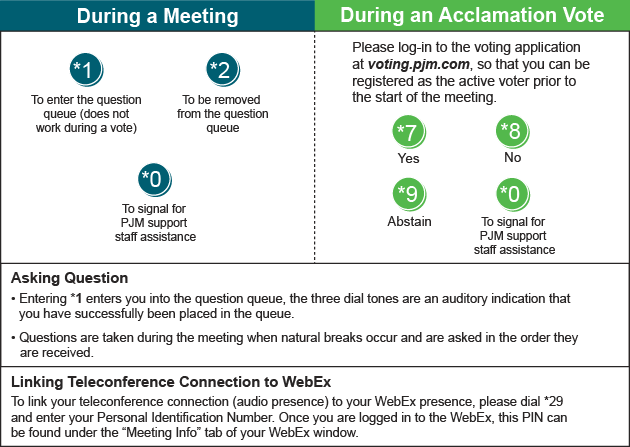 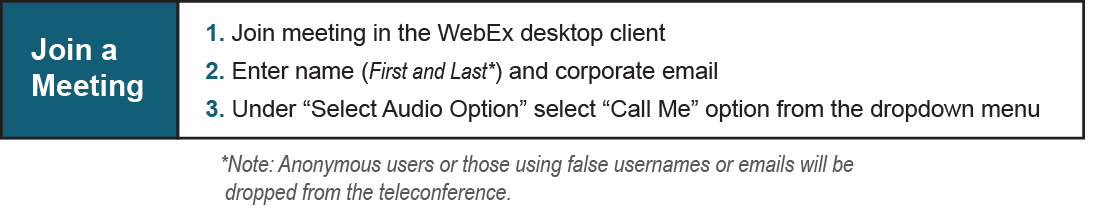 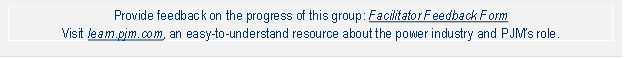 Future Meeting DatesApril 19, 20189:00 a.m.Wilmington, DEMay 24, 20189:30 a.m.Valley Forge, PAJune 21, 20189:00 a.m.Wilmington, DEJuly 26, 20189:00 a.m.Wilmington, DEAugust 23, 20189:00 a.m.Valley Forge, PASeptember 27, 20189:00 a.m.Valley Forge, PAOctober 25, 20189:00 a.m.Wilmington, DEDecember 6, 20189:00 a.m.Wilmington, DEDecember 20, 20189:30 a.m.Valley Forge, PA